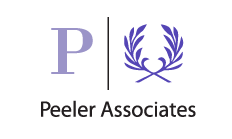 Helping Leaders GrowActivating Event- What circumstances or events triggered the consequences? Belief – What assumptions or assessments are you making?Consequences – What are you feeling or what have you done?Debate, Dispute, Discard – Considering the items in B.What proof do you have?Is there any evidence to the contrary?What other possibilities are there?What would you tell a friend in the same situation in order to help them alter their perspective?What would someone that I respect say about it?Have I ever held a similar belief and been wrong?What learning questions could I / should I ask?Effect – How has this process effected my feelings, mood, beliefs, and behavior?ABCDE